КОНСУЛЬТАЦИЯ  ДЛЯ  ПЕДАГОГОВ«ВОСПИТАНИЕ  ПОТРЕБНОСТИ  В  ЗДОРОВОМ  ОБРАЗЕ  ЖИЗНИ»(Путь к здоровью  через двигательную активность)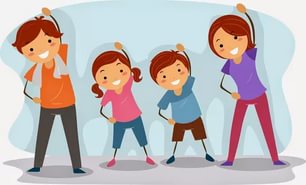     Воспитание здорового ребенка – одна из главнейших задач  семьи и дошкольного образовательного учреждения. Что же такое здоровья? Здоровье – это многогранное и многоуровневое  понятие. Согласно Уставу Всемирной Организации Здравоохранения, под здоровьем  подразумевается  - «состояние полного физического, душевного и социального благополучия, а не только отсутствие  болезней и физических дефектов» . Таким образом ,здоровье включает физический, психический и нравственный компоненты, здоровье т.е.  это система нравственных ценностей и совокупность личных качеств человека. Согласно исследованиям специалистов 75% болезней взрослых заложены в детстве. Только 10% детей приходят в школу абсолютно здоровыми. Исследования показали, что современные дети  в большинстве своем испытывают  «двигательный дефицит»-гиподинамию. Таким образом, интенсивность физического развития детей ,и их здоровье зависит от двигательной активности. Поэтому , чем больше ребенок двигается, тем успешнее происходит весь сложный процесс биологического формирования организма.        Задачами развития двигательной активности  у ребенка дошкольного возраста является:        Воспитание потребности в здоровом образе жизни;        Формирование необходимых  двигательных умений;        Формирование моральных качеств (выносливость, сила воли);        Развития интереса к физическим упражнениям  и подвижным играм;        Профилактика простудных заболеваний;        Коррекционно-восстановительная работа ,направленная  на предупреж-        дение в физическом развитии;          Выявление интересов и способностей детей через систему спортивно-        Оздоровительной работы.        Необходимо формирование активной деятельности,  в   физическом самосовершенствовании, получения удовольствий от игр, упражнений и танцев.Надо сделать так, чтоб ребенок хотел быть здоровым, ловким, сильным, смелым.Любил играть в подвижные игры, больше бывать на природе, преодолевать трудности физического и психического характера. Вопросы воспитания здорового  ребенка должны решаться в тесном контакте с семьей. Хорошо, когда здоровый образ жизни  является традицией семьи. Но часто родители заняты работой. В этой ситуации возрастает роль дошкольного учреждения в формировании здорового образа жизни ребенка.Формами организации физкультурно-оздоровительной в детском саду являются:        Физкультурные занятия;        Подвижные игры;        Утренняя гимнастика;        Физкультминутки;        Закаливающие процедуры;        Оздоровительные процедуры (бассейн);        Прогулки;        Дни здоровья;        Физкультурные досуги;        Самостоятельная двигательная активность;        Работа с родителями.Родителям должен быть предложен алгоритм формирования здорового образа жизни:        Здоровое питание;        Рациональный режим;        Спортивные секции;        Танцевальные студии;        Посещение бассейнов, спортивных площадок;        Ежедневные прогулки;        Закаливающие процедуры;        Различные виды массажа;        Формирование культурно-гигиенических навыков.В каждой возрастной группе  хорошо бы провести родительское собрание по воспитанию здорового образа жизни. Значимость  результатов в работе с родителями  состоит в том, что, помимо активного участия в образовательном процессе , в жизни группы, у родителей изменилось отношение к собственному здоровью и здоровью детей.Успехов в укреплении здоровья детей, их полноценном развитии, повышении двигательной активности можно добиться при единстве системы физического воспитания в детском саду и семье.Необходимо превратить здоровый образ жизни в осознанную  индивидуальную потребность детей и родителей, изменить отношение к собственному здоровью и здоровью  своих детей на основе личной ответственности.